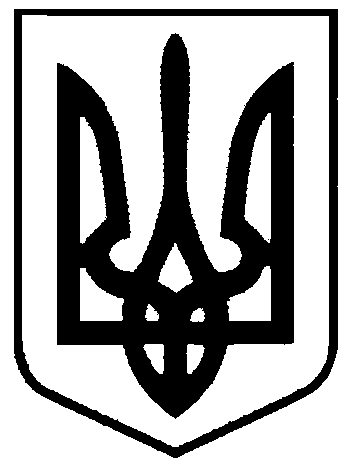 СВАТІВСЬКА МІСЬКА РАДАВИКОНАВЧИЙ КОМІТЕТРІШЕННЯвід  18 березня  2020 р.    	                     м. Сватове                                           № 20 Про надання допомоги ПономарьовійЛ.В.на поховання чоловіка Пономарьова С.Є.який на день смерті ніде не працював  Розглянувши заяву Пономарьової Лариси Володимирівні, яка проживає по вул. Чапаєва, 51 м. Сватове, Луганської області, з проханням надати їй допомогу на поховання чоловіка Пономарьова Сергія Євгеновича, який помер 13.02.2020 року  і на день смерті не був пенсіонером, не перебував на обліку в центрі зайнятості та ніде не працював, керуючись ст. 13 Закону України «Про поховання та похоронну справу», постановою Кабінету Міністрів України № 99 від 31.01.2007 року виконавчий комітет Сватівської міської ради вирішив:Надати Пономарьовій Ларисі Володимирівні  матеріальну допомогу на поховання чоловіка Пономарьова Сергія Євгеновича  у розмірі 500  грн.Видатки здійснити за рахунок коштів передбачених бюджетом.Дане рішення направити:- керівнику фінансово-розрахункового відділу міської ради, Варибрус Наталії.Сватівський міський голова                                                 Євген РИБАЛКО